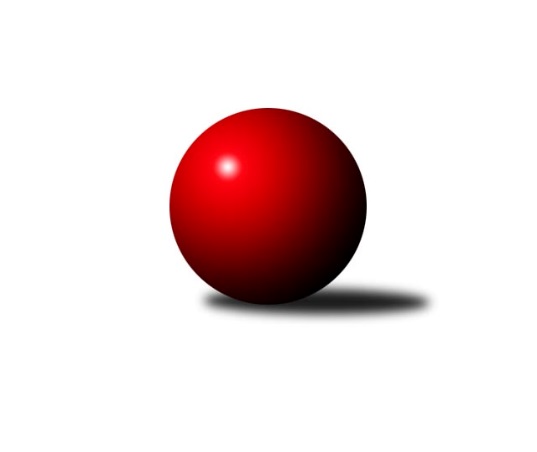 Č.8Ročník 2018/2019	24.5.2024 Jihomoravský KP2 sever - 1.- 8.místo 2018/2019Statistika 8. kolaTabulka družstev:		družstvo	záp	výh	rem	proh	skore	sety	průměr	body	plné	dorážka	chyby	1.	TJ Sokol Husovice D	14	12	0	2	77.0 : 35.0 	(107.0 : 61.0)	2560	24	1773	788	38.8	2.	TJ Sokol Brno IV B	14	9	1	4	71.0 : 41.0 	(94.5 : 73.5)	2500	19	1731	769	40.4	3.	SKK Veverky Brno A	14	8	1	5	64.0 : 48.0 	(91.0 : 77.0)	2516	17	1737	779	33.4	4.	KK Réna Ivančice B	14	8	0	6	65.0 : 47.0 	(92.5 : 75.5)	2507	16	1754	754	44.1	5.	KK Brno Židenice B	14	8	0	6	57.0 : 55.0 	(80.5 : 87.5)	2479	16	1730	749	47.4	6.	KK Mor.Slávia Brno G	14	5	1	8	50.0 : 62.0 	(81.5 : 86.5)	2504	11	1727	777	47.4	7.	KK Slovan Rosice D	14	3	0	11	32.0 : 80.0 	(61.5 : 106.5)	2406	6	1710	696	59	8.	SK Brno Žabovřesky B	14	1	1	12	32.0 : 80.0 	(63.5 : 104.5)	2392	3	1687	706	54Tabulka doma:		družstvo	záp	výh	rem	proh	skore	sety	průměr	body	maximum	minimum	1.	TJ Sokol Husovice D	7	7	0	0	44.0 : 12.0 	(58.0 : 26.0)	2623	14	2681	2579	2.	TJ Sokol Brno IV B	7	5	1	1	41.0 : 15.0 	(55.5 : 28.5)	2548	11	2590	2506	3.	SKK Veverky Brno A	7	5	1	1	38.0 : 18.0 	(51.0 : 33.0)	2557	11	2597	2518	4.	KK Réna Ivančice B	7	5	0	2	40.0 : 16.0 	(52.5 : 31.5)	2465	10	2546	2392	5.	KK Brno Židenice B	7	5	0	2	34.0 : 22.0 	(47.5 : 36.5)	2601	10	2660	2565	6.	KK Mor.Slávia Brno G	7	3	0	4	27.0 : 29.0 	(42.0 : 42.0)	2469	6	2550	2403	7.	KK Slovan Rosice D	7	2	0	5	19.5 : 36.5 	(33.5 : 50.5)	2443	4	2548	2378	8.	SK Brno Žabovřesky B	7	1	0	6	16.5 : 39.5 	(35.0 : 49.0)	2470	2	2523	2423Tabulka venku:		družstvo	záp	výh	rem	proh	skore	sety	průměr	body	maximum	minimum	1.	TJ Sokol Husovice D	7	5	0	2	33.0 : 23.0 	(49.0 : 35.0)	2551	10	2681	2436	2.	TJ Sokol Brno IV B	7	4	0	3	30.0 : 26.0 	(39.0 : 45.0)	2493	8	2582	2309	3.	SKK Veverky Brno A	7	3	0	4	26.0 : 30.0 	(40.0 : 44.0)	2510	6	2621	2437	4.	KK Réna Ivančice B	7	3	0	4	25.0 : 31.0 	(40.0 : 44.0)	2513	6	2605	2417	5.	KK Brno Židenice B	7	3	0	4	23.0 : 33.0 	(33.0 : 51.0)	2461	6	2567	2274	6.	KK Mor.Slávia Brno G	7	2	1	4	23.0 : 33.0 	(39.5 : 44.5)	2509	5	2588	2374	7.	KK Slovan Rosice D	7	1	0	6	12.5 : 43.5 	(28.0 : 56.0)	2401	2	2492	2267	8.	SK Brno Žabovřesky B	7	0	1	6	15.5 : 40.5 	(28.5 : 55.5)	2381	1	2443	2285Tabulka podzimní části:		družstvo	záp	výh	rem	proh	skore	sety	průměr	body	doma	venku	1.	TJ Sokol Husovice D	5	5	0	0	26.0 : 14.0 	(36.5 : 23.5)	2587	10 	3 	0 	0 	2 	0 	0	2.	SKK Veverky Brno A	5	4	0	1	27.0 : 13.0 	(36.5 : 23.5)	2481	8 	3 	0 	0 	1 	0 	1	3.	KK Réna Ivančice B	6	4	0	2	32.0 : 16.0 	(42.5 : 29.5)	2515	8 	2 	0 	1 	2 	0 	1	4.	TJ Sokol Brno IV B	4	2	0	2	19.0 : 13.0 	(26.0 : 22.0)	2509	4 	1 	0 	0 	1 	0 	2	5.	KK Slovan Rosice D	5	2	0	3	14.5 : 25.5 	(27.0 : 33.0)	2369	4 	2 	0 	1 	0 	0 	2	6.	KK Mor.Slávia Brno G	4	1	0	3	11.0 : 21.0 	(19.0 : 29.0)	2514	2 	1 	0 	1 	0 	0 	2	7.	KK Brno Židenice B	5	1	0	4	16.0 : 24.0 	(26.5 : 33.5)	2503	2 	1 	0 	2 	0 	0 	2	8.	SK Brno Žabovřesky B	4	0	0	4	6.5 : 25.5 	(14.0 : 34.0)	2366	0 	0 	0 	1 	0 	0 	3Tabulka jarní části:		družstvo	záp	výh	rem	proh	skore	sety	průměr	body	doma	venku	1.	TJ Sokol Brno IV B	10	7	1	2	52.0 : 28.0 	(68.5 : 51.5)	2504	15 	4 	1 	1 	3 	0 	1 	2.	TJ Sokol Husovice D	9	7	0	2	51.0 : 21.0 	(70.5 : 37.5)	2557	14 	4 	0 	0 	3 	0 	2 	3.	KK Brno Židenice B	9	7	0	2	41.0 : 31.0 	(54.0 : 54.0)	2487	14 	4 	0 	0 	3 	0 	2 	4.	SKK Veverky Brno A	9	4	1	4	37.0 : 35.0 	(54.5 : 53.5)	2539	9 	2 	1 	1 	2 	0 	3 	5.	KK Mor.Slávia Brno G	10	4	1	5	39.0 : 41.0 	(62.5 : 57.5)	2494	9 	2 	0 	3 	2 	1 	2 	6.	KK Réna Ivančice B	8	4	0	4	33.0 : 31.0 	(50.0 : 46.0)	2492	8 	3 	0 	1 	1 	0 	3 	7.	SK Brno Žabovřesky B	10	1	1	8	25.5 : 54.5 	(49.5 : 70.5)	2437	3 	1 	0 	5 	0 	1 	3 	8.	KK Slovan Rosice D	9	1	0	8	17.5 : 54.5 	(34.5 : 73.5)	2432	2 	0 	0 	4 	1 	0 	4 Zisk bodů pro družstvo:		jméno hráče	družstvo	body	zápasy	v %	dílčí body	sety	v %	1.	Martin Zubatý 	SKK Veverky Brno A 	11	/	14	(79%)	21	/	28	(75%)	2.	Petr Komárek 	TJ Sokol Brno IV B 	11	/	14	(79%)	19	/	28	(68%)	3.	Vladimír Veselý 	SKK Veverky Brno A 	11	/	14	(79%)	19	/	28	(68%)	4.	Jan Veselovský 	TJ Sokol Husovice D 	10	/	13	(77%)	20.5	/	26	(79%)	5.	Rudolf Zouhar 	TJ Sokol Brno IV B 	10	/	13	(77%)	17	/	26	(65%)	6.	Petr Trusina 	TJ Sokol Husovice D 	9	/	12	(75%)	18	/	24	(75%)	7.	Jiří Trávníček 	TJ Sokol Husovice D 	9	/	12	(75%)	17	/	24	(71%)	8.	Anna Kalasová 	KK Mor.Slávia Brno G 	9	/	13	(69%)	14	/	26	(54%)	9.	Libuše Janková 	TJ Sokol Brno IV B 	9	/	14	(64%)	14.5	/	28	(52%)	10.	Petr Vaňura 	KK Brno Židenice B 	8	/	12	(67%)	15	/	24	(63%)	11.	Zdeněk Holoubek 	TJ Sokol Brno IV B 	8	/	14	(57%)	15.5	/	28	(55%)	12.	Petr Večeřa 	SKK Veverky Brno A 	8	/	14	(57%)	13	/	28	(46%)	13.	Zdeněk Vladík 	SK Brno Žabovřesky B 	8	/	14	(57%)	13	/	28	(46%)	14.	Jiří Rauschgold 	TJ Sokol Husovice D 	7	/	8	(88%)	14	/	16	(88%)	15.	Karel Dorazil 	KK Réna Ivančice B 	7	/	8	(88%)	11.5	/	16	(72%)	16.	František Čech 	KK Réna Ivančice B 	7	/	10	(70%)	12	/	20	(60%)	17.	Vladimír Malý 	KK Brno Židenice B 	7	/	11	(64%)	13	/	22	(59%)	18.	Jaroslav Smrž 	KK Slovan Rosice D 	7	/	12	(58%)	12	/	24	(50%)	19.	Zdeněk Ondráček 	KK Mor.Slávia Brno G 	7	/	13	(54%)	15	/	26	(58%)	20.	Marek Černý 	SK Brno Žabovřesky B 	7	/	14	(50%)	15	/	28	(54%)	21.	Milan Krejčí 	TJ Sokol Brno IV B 	7	/	14	(50%)	14.5	/	28	(52%)	22.	Tomáš Rak 	SKK Veverky Brno A 	7	/	14	(50%)	13.5	/	28	(48%)	23.	Radim Jelínek 	SK Brno Žabovřesky B 	7	/	14	(50%)	12	/	28	(43%)	24.	Jiří Hrdlička 	KK Slovan Rosice D 	6.5	/	14	(46%)	15	/	28	(54%)	25.	Tomáš Řihánek 	KK Réna Ivančice B 	6	/	9	(67%)	11	/	18	(61%)	26.	Miroslav Oujezdský 	KK Mor.Slávia Brno G 	6	/	12	(50%)	13	/	24	(54%)	27.	Eduard Kremláček 	KK Réna Ivančice B 	6	/	13	(46%)	12	/	26	(46%)	28.	Jiří Smutný 	TJ Sokol Brno IV B 	6	/	14	(43%)	14	/	28	(50%)	29.	Miroslav Hoffmann 	KK Brno Židenice B 	5	/	8	(63%)	11	/	16	(69%)	30.	Vladimír Ryšavý 	KK Brno Židenice B 	5	/	8	(63%)	10.5	/	16	(66%)	31.	Filip Žažo 	KK Mor.Slávia Brno G 	5	/	9	(56%)	9.5	/	18	(53%)	32.	Luboš Staněk 	KK Réna Ivančice B 	5	/	11	(45%)	11	/	22	(50%)	33.	Jiří Krev 	KK Brno Židenice B 	5	/	11	(45%)	9	/	22	(41%)	34.	Karel Gabrhel 	TJ Sokol Husovice D 	5	/	11	(45%)	8	/	22	(36%)	35.	Jan Bernatík 	KK Mor.Slávia Brno G 	5	/	14	(36%)	13	/	28	(46%)	36.	Antonín Zvejška 	SK Brno Žabovřesky B 	4.5	/	11	(41%)	11	/	22	(50%)	37.	Pavel Harenčák 	KK Réna Ivančice B 	4	/	6	(67%)	7	/	12	(58%)	38.	Robert Pacal 	TJ Sokol Husovice D 	4	/	7	(57%)	7.5	/	14	(54%)	39.	Renata Horáková 	KK Réna Ivančice B 	4	/	8	(50%)	8	/	16	(50%)	40.	Martin Sedlák 	TJ Sokol Husovice D 	4	/	8	(50%)	6.5	/	16	(41%)	41.	Petr Vyhnalík 	KK Slovan Rosice D 	4	/	11	(36%)	8	/	22	(36%)	42.	Pavel Suchan 	KK Brno Židenice B 	4	/	12	(33%)	9	/	24	(38%)	43.	Jaromír Šula 	TJ Sokol Husovice D 	3	/	5	(60%)	8	/	10	(80%)	44.	Vladimíra Mošaťová 	KK Réna Ivančice B 	3	/	6	(50%)	7	/	12	(58%)	45.	Martina Hájková 	KK Mor.Slávia Brno G 	3	/	7	(43%)	4	/	14	(29%)	46.	Miroslav Korbička 	KK Brno Židenice B 	3	/	8	(38%)	6	/	16	(38%)	47.	Pavel Procházka 	KK Slovan Rosice D 	3	/	11	(27%)	9.5	/	22	(43%)	48.	Petr Kschwend 	SKK Veverky Brno A 	3	/	12	(25%)	9	/	24	(38%)	49.	Michal Hrdlička 	KK Slovan Rosice D 	2	/	2	(100%)	4	/	4	(100%)	50.	Eugen Olgyai 	SKK Veverky Brno A 	2	/	2	(100%)	4	/	4	(100%)	51.	Martin Želev 	KK Réna Ivančice B 	2	/	3	(67%)	3	/	6	(50%)	52.	Ivana Hrdličková 	KK Réna Ivančice B 	2	/	4	(50%)	4	/	8	(50%)	53.	Luděk Kolář 	KK Réna Ivančice B 	2	/	4	(50%)	4	/	8	(50%)	54.	Štěpán Kalas 	KK Mor.Slávia Brno G 	2	/	5	(40%)	4	/	10	(40%)	55.	Martin Večerka 	KK Mor.Slávia Brno G 	2	/	6	(33%)	6	/	12	(50%)	56.	Martin Gabrhel 	TJ Sokol Husovice D 	2	/	6	(33%)	5.5	/	12	(46%)	57.	Jana Klašková 	SK Brno Žabovřesky B 	2	/	8	(25%)	6	/	16	(38%)	58.	Jan Tichák 	KK Brno Židenice B 	2	/	8	(25%)	4	/	16	(25%)	59.	František Žák 	SKK Veverky Brno A 	2	/	9	(22%)	7.5	/	18	(42%)	60.	Radek Hrdlička 	KK Slovan Rosice D 	1.5	/	11	(14%)	3	/	22	(14%)	61.	Jiří Horák 	KK Réna Ivančice B 	1	/	1	(100%)	2	/	2	(100%)	62.	Milan Hájek 	KK Mor.Slávia Brno G 	1	/	1	(100%)	2	/	2	(100%)	63.	Vladimír Polách 	SKK Veverky Brno A 	1	/	2	(50%)	2	/	4	(50%)	64.	Karel Krajina 	SKK Veverky Brno A 	1	/	3	(33%)	2	/	6	(33%)	65.	Anastasios Jiaxis 	KK Slovan Rosice D 	1	/	5	(20%)	4	/	10	(40%)	66.	Libor Čížek 	KK Slovan Rosice D 	1	/	7	(14%)	4	/	14	(29%)	67.	Karel Pospíšil 	SK Brno Žabovřesky B 	1	/	9	(11%)	2	/	18	(11%)	68.	Miloslav Ostřížek 	SK Brno Žabovřesky B 	0.5	/	8	(6%)	2.5	/	16	(16%)	69.	Petr Žažo 	KK Mor.Slávia Brno G 	0	/	1	(0%)	1	/	2	(50%)	70.	Petr Chovanec 	TJ Sokol Husovice D 	0	/	1	(0%)	1	/	2	(50%)	71.	Tomáš Čech 	KK Réna Ivančice B 	0	/	1	(0%)	0	/	2	(0%)	72.	Pavel Zajíc 	KK Slovan Rosice D 	0	/	4	(0%)	0	/	8	(0%)	73.	Petr Kotzian 	KK Brno Židenice B 	0	/	4	(0%)	0	/	8	(0%)	74.	Michal Kaštovský 	SK Brno Žabovřesky B 	0	/	6	(0%)	2	/	12	(17%)	75.	Petr Smejkal 	KK Slovan Rosice D 	0	/	7	(0%)	2	/	14	(14%)Průměry na kuželnách:		kuželna	průměr	plné	dorážka	chyby	výkon na hráče	1.	Židenice, 1-2	2565	1771	794	44.4	(427.6)	2.	TJ Sokol Husovice, 1-4	2555	1775	780	45.1	(425.9)	3.	Brno Veveří, 1-2	2515	1729	786	31.8	(419.3)	4.	Žabovřesky, 1-2	2506	1750	756	45.1	(417.7)	5.	TJ Sokol Brno IV, 1-4	2490	1741	749	43.9	(415.1)	6.	KK Slovan Rosice, 1-4	2477	1736	740	53.9	(413.0)	7.	KK MS Brno, 1-4	2477	1727	749	48.5	(412.9)	8.	KK Réna Ivančice, 1-2	2410	1692	718	51.9	(401.8)Nejlepší výkony na kuželnách:Židenice, 1-2KK Brno Židenice B	2660	0. kolo	Petr Vaňura 	KK Brno Židenice B	477	0. koloKK Brno Židenice B	2643	2. kolo	Pavel Suchan 	KK Brno Židenice B	475	5. koloSKK Veverky Brno A	2621	2. kolo	Pavel Suchan 	KK Brno Židenice B	475	0. koloKK Brno Židenice B	2605	7. kolo	Miroslav Korbička 	KK Brno Židenice B	474	0. koloTJ Sokol Husovice D	2593	0. kolo	Vladimír Ryšavý 	KK Brno Židenice B	473	5. koloKK Brno Židenice B	2590	4. kolo	Martin Zubatý 	SKK Veverky Brno A	472	2. koloTJ Sokol Brno IV B	2582	0. kolo	Miroslav Hoffmann 	KK Brno Židenice B	471	7. koloKK Brno Židenice B	2575	0. kolo	Petr Vaňura 	KK Brno Židenice B	466	5. koloKK Brno Židenice B	2570	0. kolo	Vladimír Malý 	KK Brno Židenice B	464	7. koloKK Brno Židenice B	2565	5. kolo	Vladimír Malý 	KK Brno Židenice B	463	2. koloTJ Sokol Husovice, 1-4TJ Sokol Husovice D	2681	1. kolo	Petr Trusina 	TJ Sokol Husovice D	486	1. koloTJ Sokol Husovice D	2656	6. kolo	Zdeněk Vladík 	SK Brno Žabovřesky B	479	7. koloTJ Sokol Husovice D	2653	0. kolo	Jaromír Šula 	TJ Sokol Husovice D	479	0. koloTJ Sokol Husovice D	2625	4. kolo	Jiří Trávníček 	TJ Sokol Husovice D	467	1. koloTJ Sokol Husovice D	2590	0. kolo	Petr Trusina 	TJ Sokol Husovice D	466	4. koloTJ Sokol Husovice D	2580	0. kolo	Martin Gabrhel 	TJ Sokol Husovice D	465	1. koloTJ Sokol Husovice D	2579	7. kolo	Jiří Trávníček 	TJ Sokol Husovice D	463	7. koloKK Mor.Slávia Brno G	2568	0. kolo	Jan Veselovský 	TJ Sokol Husovice D	463	7. koloKK Brno Židenice B	2509	0. kolo	Jiří Trávníček 	TJ Sokol Husovice D	462	4. koloKK Réna Ivančice B	2496	6. kolo	Jiří Hrdlička 	KK Slovan Rosice D	461	1. koloBrno Veveří, 1-2SKK Veverky Brno A	2597	8. kolo	Petr Večeřa 	SKK Veverky Brno A	472	6. koloSKK Veverky Brno A	2586	5. kolo	František Čech 	KK Réna Ivančice B	464	0. koloKK Mor.Slávia Brno G	2583	5. kolo	Vladimír Veselý 	SKK Veverky Brno A	463	7. koloSKK Veverky Brno A	2574	0. kolo	Petr Večeřa 	SKK Veverky Brno A	460	8. koloTJ Sokol Brno IV B	2562	7. kolo	Martin Zubatý 	SKK Veverky Brno A	459	0. koloSKK Veverky Brno A	2560	6. kolo	František Žák 	SKK Veverky Brno A	452	5. koloSKK Veverky Brno A	2533	0. kolo	Tomáš Rak 	SKK Veverky Brno A	451	8. koloSKK Veverky Brno A	2532	7. kolo	Rudolf Zouhar 	TJ Sokol Brno IV B	451	7. koloSKK Veverky Brno A	2518	0. kolo	Zdeněk Ondráček 	KK Mor.Slávia Brno G	451	5. koloKK Brno Židenice B	2502	6. kolo	Martin Zubatý 	SKK Veverky Brno A	451	0. koloŽabovřesky, 1-2TJ Sokol Husovice D	2612	3. kolo	Petr Vaňura 	KK Brno Židenice B	489	1. koloKK Réna Ivančice B	2605	0. kolo	Jiří Rauschgold 	TJ Sokol Husovice D	463	3. koloKK Mor.Slávia Brno G	2588	6. kolo	Karel Dorazil 	KK Réna Ivančice B	462	0. koloTJ Sokol Brno IV B	2571	8. kolo	Petr Komárek 	TJ Sokol Brno IV B	461	8. koloSK Brno Žabovřesky B	2523	0. kolo	Marek Černý 	SK Brno Žabovřesky B	461	6. koloSKK Veverky Brno A	2522	0. kolo	František Čech 	KK Réna Ivančice B	457	0. koloKK Brno Židenice B	2518	1. kolo	Radim Jelínek 	SK Brno Žabovřesky B	453	6. koloSK Brno Žabovřesky B	2493	8. kolo	Luděk Kolář 	KK Réna Ivančice B	453	0. koloSK Brno Žabovřesky B	2479	6. kolo	Jiří Trávníček 	TJ Sokol Husovice D	451	3. koloSK Brno Žabovřesky B	2475	0. kolo	Antonín Zvejška 	SK Brno Žabovřesky B	449	0. koloTJ Sokol Brno IV, 1-4SKK Veverky Brno A	2602	3. kolo	Martin Zubatý 	SKK Veverky Brno A	477	3. koloTJ Sokol Brno IV B	2590	0. kolo	Vladimír Veselý 	SKK Veverky Brno A	473	3. koloTJ Sokol Brno IV B	2577	0. kolo	Petr Komárek 	TJ Sokol Brno IV B	466	4. koloTJ Sokol Brno IV B	2561	3. kolo	Rudolf Zouhar 	TJ Sokol Brno IV B	460	0. koloTJ Sokol Brno IV B	2553	0. kolo	Libuše Janková 	TJ Sokol Brno IV B	456	0. koloTJ Sokol Brno IV B	2537	6. kolo	Miroslav Hoffmann 	KK Brno Židenice B	456	0. koloTJ Sokol Brno IV B	2514	1. kolo	Rudolf Zouhar 	TJ Sokol Brno IV B	456	0. koloTJ Sokol Brno IV B	2506	4. kolo	Petr Komárek 	TJ Sokol Brno IV B	454	3. koloTJ Sokol Husovice D	2473	0. kolo	Libuše Janková 	TJ Sokol Brno IV B	450	0. koloSK Brno Žabovřesky B	2434	4. kolo	Petr Komárek 	TJ Sokol Brno IV B	449	0. koloKK Slovan Rosice, 1-4TJ Sokol Husovice D	2681	5. kolo	Jiří Trávníček 	TJ Sokol Husovice D	494	5. koloKK Brno Židenice B	2567	8. kolo	Michal Hrdlička 	KK Slovan Rosice D	494	0. koloKK Mor.Slávia Brno G	2562	3. kolo	Jiří Krev 	KK Brno Židenice B	475	8. koloKK Slovan Rosice D	2548	0. kolo	Jan Veselovský 	TJ Sokol Husovice D	460	5. koloTJ Sokol Brno IV B	2530	2. kolo	Michal Hrdlička 	KK Slovan Rosice D	459	0. koloKK Réna Ivančice B	2515	0. kolo	Martin Gabrhel 	TJ Sokol Husovice D	457	5. koloKK Slovan Rosice D	2458	8. kolo	Jaroslav Smrž 	KK Slovan Rosice D	455	3. koloKK Slovan Rosice D	2448	0. kolo	Petr Komárek 	TJ Sokol Brno IV B	453	2. koloSKK Veverky Brno A	2442	0. kolo	Jan Bernatík 	KK Mor.Slávia Brno G	452	3. koloKK Slovan Rosice D	2431	2. kolo	Vladimír Malý 	KK Brno Židenice B	446	8. koloKK MS Brno, 1-4TJ Sokol Husovice D	2561	0. kolo	Tomáš Řihánek 	KK Réna Ivančice B	464	4. koloKK Réna Ivančice B	2557	4. kolo	Miroslav Oujezdský 	KK Mor.Slávia Brno G	455	0. koloKK Mor.Slávia Brno G	2550	1. kolo	Martin Večerka 	KK Mor.Slávia Brno G	452	1. koloKK Mor.Slávia Brno G	2513	4. kolo	Anna Kalasová 	KK Mor.Slávia Brno G	452	0. koloSKK Veverky Brno A	2486	1. kolo	Zdeněk Ondráček 	KK Mor.Slávia Brno G	452	2. koloKK Mor.Slávia Brno G	2482	0. kolo	Vladimír Malý 	KK Brno Židenice B	451	0. koloKK Slovan Rosice D	2467	7. kolo	Filip Žažo 	KK Mor.Slávia Brno G	450	4. koloKK Mor.Slávia Brno G	2466	0. kolo	Luboš Staněk 	KK Réna Ivančice B	447	4. koloKK Mor.Slávia Brno G	2465	2. kolo	Radim Jelínek 	SK Brno Žabovřesky B	447	2. koloKK Brno Židenice B	2460	0. kolo	Petr Vaňura 	KK Brno Židenice B	445	0. koloKK Réna Ivančice, 1-2KK Réna Ivančice B	2546	8. kolo	Radim Jelínek 	SK Brno Žabovřesky B	465	0. koloTJ Sokol Husovice D	2503	2. kolo	Jan Bernatík 	KK Mor.Slávia Brno G	455	8. koloKK Réna Ivančice B	2491	5. kolo	Eduard Kremláček 	KK Réna Ivančice B	450	0. koloKK Réna Ivančice B	2487	0. kolo	Karel Dorazil 	KK Réna Ivančice B	450	0. koloKK Réna Ivančice B	2475	0. kolo	Vladimír Veselý 	SKK Veverky Brno A	448	0. koloSKK Veverky Brno A	2460	0. kolo	Tomáš Řihánek 	KK Réna Ivančice B	445	8. koloKK Réna Ivančice B	2448	3. kolo	Martin Sedlák 	TJ Sokol Husovice D	443	2. koloKK Réna Ivančice B	2419	2. kolo	Jan Veselovský 	TJ Sokol Husovice D	439	2. koloKK Mor.Slávia Brno G	2392	8. kolo	František Čech 	KK Réna Ivančice B	439	8. koloKK Réna Ivančice B	2392	0. kolo	Jiří Horák 	KK Réna Ivančice B	437	8. koloČetnost výsledků:	8.0 : 0.0	1x	7.0 : 1.0	13x	6.0 : 2.0	9x	5.5 : 2.5	2x	5.0 : 3.0	8x	4.0 : 4.0	2x	3.0 : 5.0	10x	2.0 : 6.0	7x	1.0 : 7.0	4x